EUROOPAN YHTEISÖ – TUONTITODISTUS – A G R I MTietosuoja: Lomakkeen tiedot tallennetaan asiakasrekisteriin. Rekisteritietoja käytetään mm. hakemusten käsittelyyn. Tietoja luovutetaan ulkopuolisille vain, jos laissa säädetyt edellytykset tietojen luovuttamiselle ovat olemassa.  Asiakasrekisterin tietoja voidaan luovuttaa esim. viranomaistehtävien hoitamista ja tieteellistä tutkimusta varten. Lisätietoja henkilötietojen käsittelystä saat Internetistä osoitteessa www.ruokavirasto.fi -> Tietoa meistä -> Asiointi -> Tietosuoja -> Ruokaviraston rekisterit.LOMAKKEEN TÄYTTÖOHJEET	Tuontitodistukset tulee hakea ensisijaisesti sähköisesti vienti- ja tuontitodistusten hakupalvelun kautta. Hakupalvelun kautta voi hakea sekä sähköisiä todistuksia että paperitodistuksia. Jos sähköinen hakupalvelu ei ole käytettävissä esim. teknisen vian vuoksi, tällä lomakkeella voi hakea maataloustuotteille joko tuontitodistusta tai kiintiötuontitodistusta, joka myönnetään paperisena todistuksena (AGRIM-lomakkeella). Paperitodistusta tarvitaan, jos tuotteet tullataan muualla EU:ssa. Sähköisen todistuksen käyttöä suositellaan aina, jos tuotteet tullataan Suomessa.	Tuontitodistus oikeuttaa ja velvoittaa tuomaan tuontitodistuksessa mainitun määrän tiettyyn CN-nimikkeeseen kuuluvaa tavaraa todistuksen voimassaoloaikana. Tuontitodistushakemukset postitetaan Ruokaviraston markkinaosastolle (PL 100, 00027 RUOKAVIRASTO) tai lähetetään sähköpostitse skannattuna osoitteeseen tuovi@ruokavirasto.fi. Hakemuksen jättöpäivänä on oltava voimassa oleva vakuus. Arkisin klo 14.00 jälkeen saapunut hakemus katsotaan jätetyksi seuraavana työpäivänä.	Kohta 4. Hakijan nimi, osoite ja jäsenvaltio, Ruokaviraston antama asiakasrekisterinumero ja Tullin myöntämä hakijan (todistuksenhaltijan) EORI-numero.	Kohta 6. Varattu viranomaisen tekemälle siirtomerkinnälle.	Kohta 7. Lähtömaan ilmoittaminen ei aina ole pakollista, mutta sen ilmoittaminen voi olla hyödyllistä tapauksissa, joissa täytyy soveltaa ylivoimaista estettä koskevaa asetuksen (EU) 2016/1239 16 artiklaa.	Kohta 8. Alkuperämaan tai maaryhmän ilmoittaminen on useimmiten pakollista.Kohta 11. Vakuuden kokonaissumma saadaan kertomalla vaadittava vakuus tuotavan tuotteen määrällä. Vakuus merkitään kahden desimaalin tarkkuudella. Kiintiötuontitodistusten vakuuksien määristä säädetään tuotekohtaisesti.	Kohta 14. Tavaran kauppanimi on sitä kuvaava yleisnimi, esim. riisi, ei sen tavaramerkki.Kohta 15. Suomen käyttötariffin mukainen tavaran kuvaus ominaisuuksista, jotka vaikuttavat tariffointiin, esim. riisi: - rikkoutuneet riisinjyvät.Kohta 16. Tuontitodistuksen CN-koodi on 8-numeroinen tullinimike, esim. 1006 40 00. Pääsääntöisesti todistus haetaan ja myönnetään yhteen CN-koodiin kuuluville tuotteille. Kiintiötuontitodistuksen CN-koodi ilmaistaan tuotekohtaisten määräysten mukaan.	Kohta 17. Määrä numeroin ja paljousyksikkö. Paino ilmoitettava täysinä kilogrammoina (ei desimaaleja). Tuontitodistuksella tuotu määrä saa poiketa +5/-5 % todistuksella myönnetystä määrästä. Kiintiötuontitodistusten mahdollisista poikkeamista säädetään asetuskohtaisesti.	Kohta 18. Määrä kirjaimin (vastattava kohdassa 17 ilmoitettua määrää). 	Kohta 20. Erityismaininnat: kiintiötuontitodistusta haettaessa asetuksissa vaaditut tiedot tai merkinnät.	Huomautukset -kohtaan voi laittaa mahdollisia muita lisätietoja. Jos todistus halutaan postitettavan muulle kuin hakijalle, esim. huolitsijan osoitteeseen, sen voi mainita tässä kohdassa.	Paikka, aika, hakijan allekirjoitus ja nimenselvennys ovat välttämättömiä. 	Tuontitodistus on palautettava viimeistään kahden kuukauden kuluessa voimassaoloajan	päättymisestä ja kiintiötuontitodistus on palautettava tuotekohtaisten säännösten mukaan 	Ruokaviraston markkinaosastolle.1 Todistuksen myöntävä viranomainen (nimi ja osoite)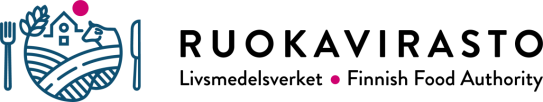 RUOKAVIRASTO 
PL 100, 00027 RUOKAVIRASTO1 Todistuksen myöntävä viranomainen (nimi ja osoite)RUOKAVIRASTO 
PL 100, 00027 RUOKAVIRASTO1 Todistuksen myöntävä viranomainen (nimi ja osoite)RUOKAVIRASTO 
PL 100, 00027 RUOKAVIRASTO1 Todistuksen myöntävä viranomainen (nimi ja osoite)RUOKAVIRASTO 
PL 100, 00027 RUOKAVIRASTO1 Todistuksen myöntävä viranomainen (nimi ja osoite)RUOKAVIRASTO 
PL 100, 00027 RUOKAVIRASTO1 Todistuksen myöntävä viranomainen (nimi ja osoite)RUOKAVIRASTO 
PL 100, 00027 RUOKAVIRASTO4 Hakija (nimi, täydellinen osoite ja jäsenvaltio)4 Hakija (nimi, täydellinen osoite ja jäsenvaltio)7 Lähtömaa7 Lähtömaa7 Lähtömaa7 LähtömaaPakollinenPakollinenPakollinen KYLLÄ KYLLÄ KYLLÄ EI8 Alkuperämaa8 Alkuperämaa8 Alkuperämaa8 AlkuperämaaPakollinenPakollinenPakollinenPakollinen KYLLÄ KYLLÄ KYLLÄ EI11 Vakuuden kokonaissumma11 Vakuuden kokonaissumma11 Vakuuden kokonaissumma11 Vakuuden kokonaissumma11 Vakuuden kokonaissumma11 Vakuuden kokonaissumma11 Vakuuden kokonaissumma11 Vakuuden kokonaissumma13 TUOTAVA TUOTE13 TUOTAVA TUOTE14 Kauppanimi14 Kauppanimi14 Kauppanimi14 Kauppanimi14 Kauppanimi14 Kauppanimi14 Kauppanimi14 Kauppanimi14 Kauppanimi14 Kauppanimi15 Yhdistetyn nimikkeistön (CN) mukainen kuvaus15 Yhdistetyn nimikkeistön (CN) mukainen kuvaus15 Yhdistetyn nimikkeistön (CN) mukainen kuvaus15 Yhdistetyn nimikkeistön (CN) mukainen kuvaus16 CN-koodi (t)16 CN-koodi (t)16 CN-koodi (t)16 CN-koodi (t)16 CN-koodi (t)16 CN-koodi (t)17 Määrä numeroin (1)18 Määrä kirjaimin (1)18 Määrä kirjaimin (1)18 Määrä kirjaimin (1)18 Määrä kirjaimin (1)18 Määrä kirjaimin (1)18 Määrä kirjaimin (1)18 Määrä kirjaimin (1)20 Erityismaininnat20 Erityismaininnat20 Erityismaininnat20 Erityismaininnat20 Erityismaininnat20 Erityismaininnat20 Erityismaininnat20 Erityismaininnat20 Erityismaininnat20 ErityismaininnatHUOMAUTUKSIAHUOMAUTUKSIAHUOMAUTUKSIAHUOMAUTUKSIAHUOMAUTUKSIAHUOMAUTUKSIAHUOMAUTUKSIAHUOMAUTUKSIAHUOMAUTUKSIAHUOMAUTUKSIA